SPO ČETRTEK, 26. MAREC 2020IZPOLNJUJ TABELO Z VREMENSKIMI ZNAKI ŠE NAPREJ.KER JE VREME MALCE NEPRIJAZNO, TI PREDLAGAM DA NAREDIŠ EN EKSPERIMENT PO SVOJI IZBIRI NA NASLEDNJI POVEZAVI:NARAVOSLOVNA KRESNIČKA EKSPERIMENTIOD TEBE ŽELIM, DA MI SPOROČIŠ KATERI EKSPERIMENT SI IZBRAL.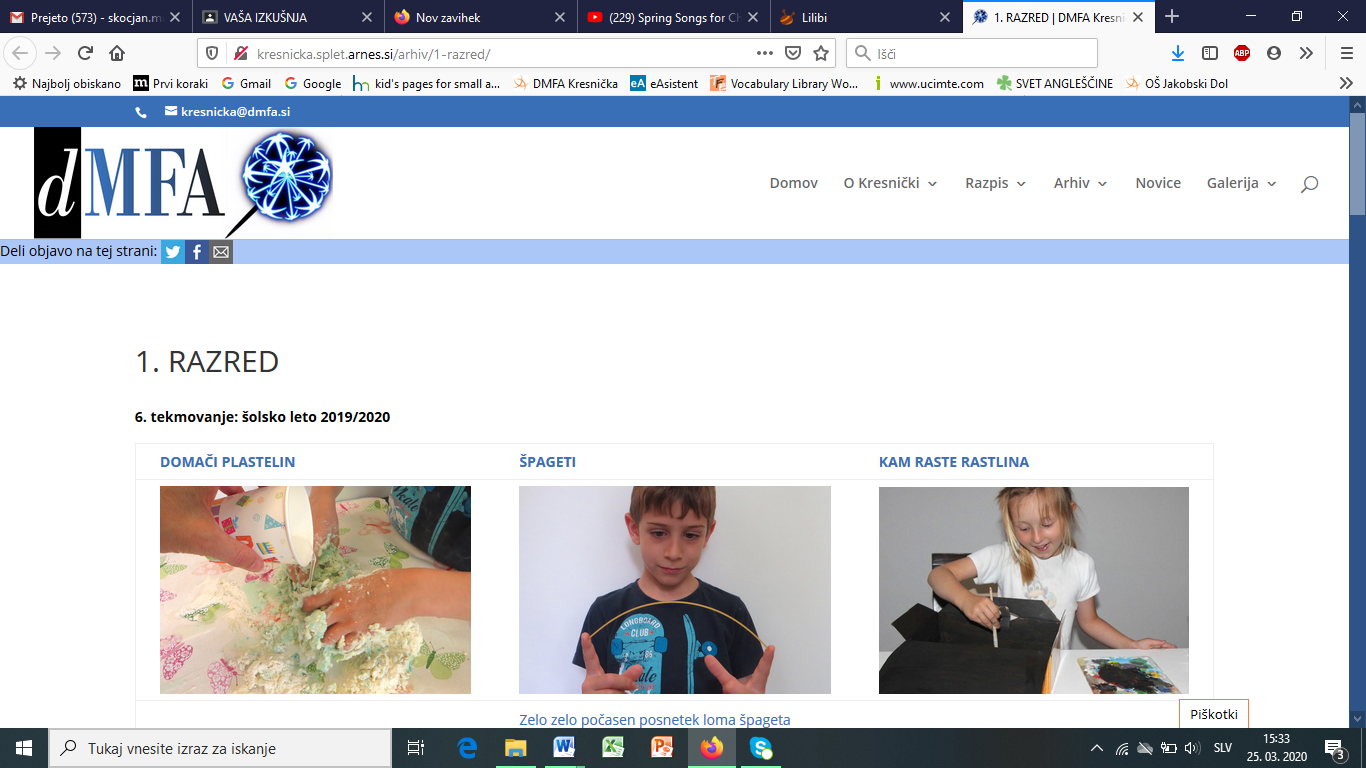 